JOB DESCRIPTION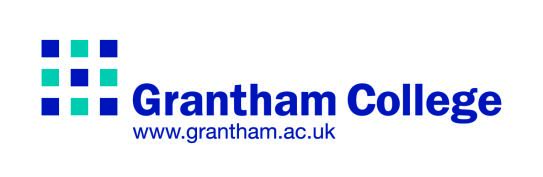 POST			:  Head Coach of Table Tennis AcademyRESPONSIBLE TO:: Director of Curriculum, Higher Education and International.Line Manager	: Assistant CoachesLIAISON WITH	:  College Lecturing staff.			   Students.			   Employers.			   Administration staff.			   Support staff.			   External Partners.MAIN PURPOSE:  	To provide leadership, management and development of the College’s Table Tennis Academy.1.	Main Duties:		         1.1 	Oversee a coaching structure that will ensure recruitment of prospective students for the Table Tennis Academy1.2	Plan and deliver high performance one to one and large group sessions to Academy table tennis players.1.2.	Develop and implement a new strategy for the Table Tennis Academy utilising and enhancing links with the local, regional and national organisations.1.3	Provide line management to assistant coaches responsible for developing and delivering the Table Tennis Academy within the college.1.4	Ensure all staff receive annual appraisals which inform the staff development programme.1.5	With the Director of Curriculum prepare and monitor the annual budget for the Table Tennis Academy.1.5	Develop a strategic relationship with the English Table Tennis Association and other external partners such as but not limited to local clubs, Universities, Regional Coaches, Lincolnshire Sport and Sport England.1.6	Working with the Marketing and IAG team, to be responsible for increasing recruitment to the Table Tennis Academy. This will include the interviewing and assessment of playing standard of applicants to the academy.1.7	Provide an annual analysis of the College’s Table Tennis Academy implementing changes where required to improve quality and effectiveness.1.8 	Identify funding streams and make relevant applications to support opportunities for the academy programmes and facility development.1.9 	Attend meetings as required by the Director of Curriculum1.10	Plan a schedule of events for individual players.1.11	Attend and provide coaching at least 6 national and 2 regional/local tournaments year.1.12	Plan and deliver a programme of mentoring to a group of Table Tennis players.1.13  	Liaise with curriculum staff to ensure students within the Table Tennis Academy are progressing with academic studies in a satisfactory manner1.14	Liaise with the accommodation staff to ensure students within the Table Tennis Academy behave in a responsible manner.1.15	Liaise with appropriate staff to design and implement physical training programmes for Academy players.		2.   	     Other Duties2.1	To take on cross college roles as when required by the Director of Curriculum2.2 	Be willing and able to drive a minibus to transport players to tournaments3.	Additional Duties:3.1	Undertake additional duties as required.3.2	Take part in approved staff development as part of the College Staff Development Programme. It is mandatory for employees to complete ’Safeguarding Young People and Vulnerable Adults’ training and ‘Equality and Diversity’ training after which you will receive a ‘license’ which is renewable currently every three years.Ensure the College Health and Safety procedures are adhered to and safe working practices are observed.You may be required to act as mentor and/or appraiser in the College schemes.You may be required to become qualified as a College First Aider. If so, appropriate training and release from normal duties will be given.You may be required to work across more than one site.GRANTHAM COLLEGE PERSON SPECIFICATIONEssential attributes:  	Those without which a candidate would simply be unable to do the job.  Any candidate unable to meet these requirements would normally be rejected at the short listing stage.Desirable attributes:	Those which would be useful for the post-holder to possess	Post Number:Post Number:Post TitlePost TitleHead Coach Table Tennis AcademyDate 30/04/14Date 30/04/14DepartmentDepartmentAcademiesAcademiesAcademiesRequirements Requirements Requirements Essential (E)Desirable (D)Evidence by: App Form (A) Interview (I) Or Test (T) 1Knowledge The FE Sector Knowledge of elite coaching strategiesKnowledge of sport development strategiesSafeguarding of young people and vulnerable adultsKnowledge of health and Safety legislationKnowledge The FE Sector Knowledge of elite coaching strategiesKnowledge of sport development strategiesSafeguarding of young people and vulnerable adultsKnowledge of health and Safety legislationD
E
D
EEA/IA/IAAA2Skills/abilities – interpersonalExcellent communication skillsHigh level interpersonal skillsAbility to work flexibly and to tight deadlinesTeam buildingSkills/abilities – interpersonalExcellent communication skillsHigh level interpersonal skillsAbility to work flexibly and to tight deadlinesTeam buildingE
E
E
EA/IIA/IA/I3Skills/abilities – otherQualified to at least UKCC Level 3 or aboveThe ability to deliver stimulating and engaging coaching sessions to a range of players.Full driving licenceAbility to drive a minibusSkills/abilities – otherQualified to at least UKCC Level 3 or aboveThe ability to deliver stimulating and engaging coaching sessions to a range of players.Full driving licenceAbility to drive a minibusEDEEAA/IA/IA/14ExperienceWorking with 16-18 years olds in a high performance environment.Sports Development & InnovationRelevant vocational experienceAt least 5 years coaching experienceImproving participation  and recruitment ratesEngagement and development of partnerships with external organisationsExperienceWorking with 16-18 years olds in a high performance environment.Sports Development & InnovationRelevant vocational experienceAt least 5 years coaching experienceImproving participation  and recruitment ratesEngagement and development of partnerships with external organisationsEEEEEEA/IA/IA/IAA/IA/I5Work related circumstancesDemonstrable commitment  to Equality and DiversityUnderstanding of safeguarding  issuesAbility  and willingness to undertake  staff development Work related circumstancesDemonstrable commitment  to Equality and DiversityUnderstanding of safeguarding  issuesAbility  and willingness to undertake  staff development EEEA/I
A/IA/I